Class 3 Curriculum Letter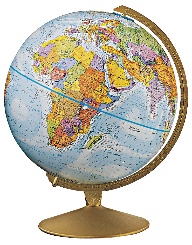 Autumn TermClass 3 Curriculum LetterAutumn TermDear Parent/Carers,I hope you have all had an enjoyable summer holiday. The children have returned rested and full of enthusiasm for the new school year! In this newsletter I hope to give you a brief outline to the routines in Class 3 this term.HomeworkSpellings – Weekly spellings are sent home on a sheet on Fridays for the following week.  These will often include words from the National Curriculum Year 3 and 4 spelling lists.  There is also space for your child to put their own personal spellings on and practice at home. Children will be tested on Fridays. Children are expected to work on their Year 3/4 word list words throughout the year. This year, Mrs Rayner will provide a list of 20 ‘focus spellings’ each term for children to re-visit as often as possible.Reading – Pupils should read for 10-15 minutes each day.  This is important even for confident readers to help improve speed, accuracy and comprehension.  Please keep a record of your child’s reading in their reading record, including other texts read outside of the school reading books. The new ‘Reading Newsletter’ may assist in discovering new fiction, non-fiction and poetry books and includes links to local and national events and competitions.Maths – This will usually be based on the Maths work from either the previous or current weeks work.  Maths homework is set on a Wednesday and due the following Wednesday.In addition, there will be essential and optional homework choices on the homework menu.  Could we also ask parents/carers to sign your child’s home/school record.Achievement AssemblyClass 3’s achievement assembly will take place on Thursday 10th October at 9.05am.Please don’t hesitate to come and chat on the playground after school or arrange an appointment via the schools office should you wish to discuss any aspect of your child’s education.Mrs L RaynerTimetable RemindersMrs Rayner teaches Class 3 on Mondays, Tuesdays, Wednesdays and Thursdays. Mr Buttery teaches Class 3 on Fridays.P.EFor the Autumn term, P.E will be on Wednesdays with Mr Warriner and on Fridays with Mr Buttery. Please ensure that your child has their full P.E kit including trainers which are necessary for outdoor sessions. Long hair must be tied back, so having some bobbles in the P.E bag if this applies to your child would also be greatly appreciated. Class 3 Topic this TermOur main topic this term is ‘Our Blue Planet.’ We are learning all about the water cycle and the journey of a river. After half term we will be exploring how plastic can have an impact upon wildlife in and along rivers and in the sea, continuing our water theme. For more information about what will be covered across all subjects, please see the new ‘Curriculum Tree’ for this term.Changing Reading BooksProvided that an adult in Class 3 is available, children have an opportunity to change their reading book each day. Please sign the home/school record to state that the book has been completed. The children put their book in the ‘to change’ basket in the classroom.HomeworkSpellings – Weekly spellings are sent home on a sheet on Fridays for the following week.  These will often include words from the National Curriculum Year 3 and 4 spelling lists.  There is also space for your child to put their own personal spellings on and practice at home. Children will be tested on Fridays. Children are expected to work on their Year 3/4 word list words throughout the year. This year, Mrs Rayner will provide a list of 20 ‘focus spellings’ each term for children to re-visit as often as possible.Reading – Pupils should read for 10-15 minutes each day.  This is important even for confident readers to help improve speed, accuracy and comprehension.  Please keep a record of your child’s reading in their reading record, including other texts read outside of the school reading books. The new ‘Reading Newsletter’ may assist in discovering new fiction, non-fiction and poetry books and includes links to local and national events and competitions.Maths – This will usually be based on the Maths work from either the previous or current weeks work.  Maths homework is set on a Wednesday and due the following Wednesday.In addition, there will be essential and optional homework choices on the homework menu.  Could we also ask parents/carers to sign your child’s home/school record.Achievement AssemblyClass 3’s achievement assembly will take place on Thursday 10th October at 9.05am.Please don’t hesitate to come and chat on the playground after school or arrange an appointment via the schools office should you wish to discuss any aspect of your child’s education.Mrs L Rayner